Minutes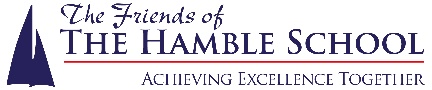 Friends of The Hamble School meeting Monday 14th October 2019Attendees:   Alison Holland, Deb Thompson,Amy Crotty, Phillippa Milne, Claire Thorn and Sarah ValleleyApologies:,Marie C-M, Sue Boardman,Debbie Sinclair, Julie Hardy, Wendy Challice, Michelle London, Pip Moore and Kay WorthyApproval of Last Meeting Minutes Minutes all approved. Matters ArisingNew secretary still required. This vacant position was discussed. Deb agreed to step up in to this role, until we have a new member who wants to be secretary. Financial ReportNo Financial reportCurrent Funding RequestSarah had 3 requests.Defibrillator for the medical room. £900 +VAT. This was discussed and then agreed we would fund this.First Aid course for year 9 students. Whole year group. £300 +VAT. This was discussed and agreed we would fund this.Media Studies, 15 x OCR ‘my revision notes ‘ Revision Guide Books.  This is a new Media exam and resources are required in the classroom to enable the students to study. It was discussed and we decided as the class numbers were 30 students we would fund 30 guides at £9.28 each.  Total £ 278.40.Items of Business  Fireworks 2019 – Stage hire, Amy has been speaking to Nicky at RVCP re the stage hire it will be done through Bernie ( Whiteley PA) his friend Jam Stage Hire cost £1600 +VAT. Amy will discuss placement of stage at event with Bernie. Itchen College has agreed to perform at the event.  They will perform two numbers from The Greatest Showman. Deb is liaising with Itchen College to finalise arrangements. Sarah is trying to sort out performers from Hamble School .Amy has had a request from Wave 105 that a script is required for DJ Tony Shepherd.Deb,Amy and Alison to meet on Tuesday 15th to write script. Ideas for this are Crowd Karaoke, Introducing performers, thanking our sponsors, promoting the food stalls, lighted products and sweet stall. Deb, Amy and Alison also to place an advert on Facebook for any local bands/ dance groups / drama groups that would like to perform at the event. Wave 105 have requested to play their advert through the evening in between music and performances. Amy will check this with Bernie. Wave 105 will also be giving  five sets of family tickets away as a competition on live radio from the week beginning 14.10.19. Volunteers are still required for the event, we need at least 20 more. Sailing gate Claire Thorn and family will man, Dancing Goose Amy’s cousin and boyfriend will man, Beach access Marie C-M and requires 1 more, Hound gate Wendy and friends are manning but will need 2 men to help with any trouble , Cemetery gate Debbie Sinclair and friends will man, Main gate Helen and her crew. Sarah stated there are 12 staff volunteers currently, all of SLT and Head teacher are helping. Need to check with Pip to see if Cameron is happy to be Photographer for the event. Nicky at RVCP is organising the toy stalls , probably going back to Russetts, who we have used before. Food stalls are all sorted with a new stalls adding lots of different choice. A toffee apple and candy floss stall has just confirmed. Money floats will be required for the lighted products and sweet stall. Alison to arrange this. Lighted products will be priced by Deb between £3-£4 per product and sweets will be 50p mix up bags. Amy is to contact Lisa Wrench for a Sweet Stall banner to be produced. Sarah said she would speak with Lisa to arrange this. Sunday 3rd November litter pickers are required for the park at 9am. Sarah will send out a letter to parents from the school asking for students volunteers for this. An advert will also be placed on Facebook asking for volunteers for the event as we are needing more numbers on the night. Will committee members that have not yet got back to Amy re volunteering on the night, please do so ASAP.A.O.B Signatories to be added are Deb and Amy, Alison will make enquires with Nat West.Next Meeting  Monday 11th November  6pm, the conference room in the main school reception.